Road 2 CES 2017Dossier de candidature à retourner rempli
avant le 30 JUIN 2016 à 

road2ces2017@minalogic.comRaison sociale de l’entreprise :	Année de création :	CA 2015 :	Effectif 2015 :	Site web de l’entreprise :	Descriptif société (5 lignes maximum):Descriptif produit annoncé au CES 2017 (5 lignes maximum):Marché(s) ciblé(s):Bénéfice(s) attendu(s) de la participation à la mission Road 2 CES 2017 :Avez-vous déjà exposé au CES ?                        Oui               NonSi oui en quelle(s) année(s) :	Parmi les services suivants qui pourraient composer l’accompagnement « Road 2 CES 2017 », lesquels pensez-vous utiliser ?
NB : Une présentation de ces services sera faite lors du lancement de Road 2 CES 2017 le 9 Juin 2016.Pre-CES :	Présentation du salon – Do’s and Don’ts – Logistics	Innovation Awards	Préparation au pitch	Aide à l’identification de votre valeur, de vos différentiateurs et construction de la value proposition 	Atelier Réseaux Sociaux	Atelier Relations presse 	Livret des exposants	Communiqué de presse commun	Réglementation (exportation temporaire, douane, expéditions, …) & implantation USA	Atelier design de standPendant le CES :	CES Unveiled	Mise en relation avec Grands Comptes 	Présence sur stand / Booth Duty par étudiant école de commerce 
( GEM ou  EM Lyon ou  Nevada State University)	Soirée sur place la veille du salon	Soirée French TechPost-CES	Aide au suivi / tri / relance des contacts	Suivi des retombées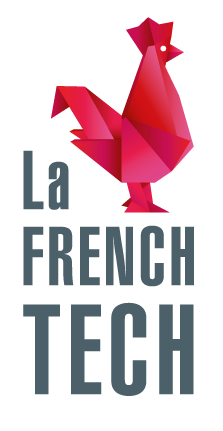 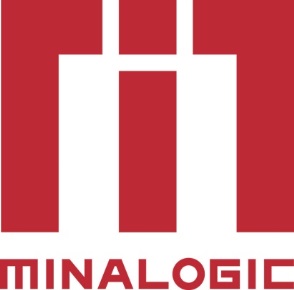 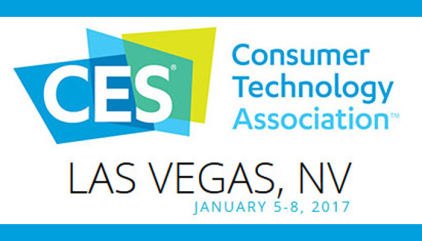 